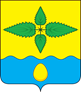 ОМСКИЙ  МУНИЦИПАЛЬНЫЙ  РАЙОН ОМСКОЙ  ОБЛАСТИСовет Иртышского сельского поселенияРЕШЕНИЕот     _________________г.   № _____О внесении изменений в Решение Совета от 09.12.2019 г. № 42 «О бюджете Иртышского сельского поселения Омского муниципального района Омской области на 2020 год и на плановый период 2021 и 2022 годов»В соответствии со статьей 21 Положения «О бюджетном процессе и бюджетном устройстве в Иртышском сельском поселении Омского муниципального района Омской области», Совет Иртышского сельского поселения РЕШИЛ:      1. Внести в решение Совета Иртышского поселения Омского муниципального района Омской области от 09.12.2019 г. № 42 «О бюджете Иртышского сельского поселения Омского муниципального района Омской области на 2020 год и на плановый период 2021 и 2022 годов» (далее по тексту-решение) следующие изменения и дополнения:1.1 В пункте 1 решения:       Общий  объем  доходов цифры «36288389,40» заменить    цифрами    «32497678,92»;Общий объем расходов цифры «36288389,40» заменить цифрами «63547609,40»;1.2 Приложение № 2 «Прогноз поступлений доходов в бюджет Иртышского сельского поселения на 2020 год и на плановый период 2021 и 2022 годов » к решению изложить в новой редакции согласно приложению № 1 к настоящему решению;1.3 Приложение № 3 «Распределение бюджетных ассигнований бюджета Иртышского сельского поселения по разделам и подразделам классификации расходов бюджетов на 2020 год и на плановый период 2021 и 2022 годов» к решению изложить в новой редакции согласно приложению № 2 к настоящему решению;1.4 Приложение № 4 «Ведомственную структуру расходов бюджета Иртышского сельского поселения на 2020 год и на плановый период 2021 и 2022 годов по разделам, подразделам и целевым статьям (муниципальным программам и непрограммным направлениям деятельности), группам, подгруппам видов расходов классификации расходов бюджетов » к решению изложить в новой редакции согласно приложению № 3 к настоящему решению;        1.5 Приложение № 5 «Распределение бюджетных ассигнований бюджета Иртышского сельского поселения по целевым статьям (муниципальным программам и непрограммным направлениям деятельности), группам, подгруппам видов расходов классификации расходов бюджета на 2020 год и на плановый период 2021 и 2022 годов» к решению изложить в новой редакции согласно приложению № 4 к настоящему решению;      1.6 Приложение № 7 «Источники финансирования дефицита бюджета Иртышского сельского поселения на 2020 год и на плановый период 2021 и 2022 годов» к решению изложить в новой редакции согласно приложению № 5 к настоящему решению.         2. Настоящее решение вступает в силу с момента его официального опубликования.3. Администрации Иртышского сельского поселения обеспечить опубликование настоящего решения в официальном  средстве массовой информации Омского муниципального района Омской области.  Глава сельского поселения                                                             И.В. Барабанов